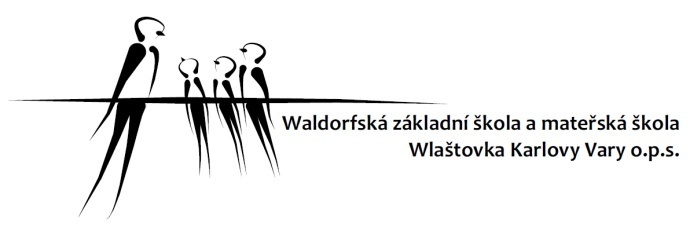 Přihláška dítěte k zápisu do Mateřské školy WlaštovkaPřihlašujeme naše dítě: jméno a příjmení: ................................................................................................................................. datum narození ............................................................. rodné číslo .............................................
bytem ..........................................................................................................................................
národnost ............................................................... stát.občanství ..........................................mateřský jazyk ...................................................... zdravotní pojišťovna ................................k zápisu od (měsíc a rok) ................................................................................................................... (Dle potřeb dítěte a zájmu rodičů je možné domluvit docházku zpočátku na půl dne či jen některé dny v týdnu. Rodiče se na docházce dítěte mohou domluvit u zápisu či kdykoliv během školního roku. Při nástupu do MŠ je možné, aby ředitel rozhodl o přijetí dítěte v individuálních případech nejdříve na jeden zkušební týden.)Dítě budeme vodit do MŠ ráno cca v: ……………………..…………….. (provoz MŠ je od 7:00)Odklad školní docházky (u předškoláků):            ANO / NE *   (Pokud ano, je nezbytné odevzdat rozhodnutí příslušné základní školy o odkladu školní docházky.)Jiné důležité údaje: ………………………….……………………………………..……………………..…………………………………………………………………………………………………………………….………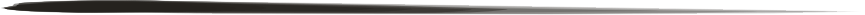 Údaje o rodině dítěte:Jméno a příjmení matky: …………………….……………….…………… nar.: ………….……… telefon: ………………….……………….…email: ………………………………………………
v současné době pracuje / studuje / MD (do práce nastoupí od ……………….……….....…)
název a adresa zaměstnavatele (školy) ………………………….……………….……..………………..……………………..…………………pracovní pozice: ………………………….……………….……………………..…………………….Jméno a příjmení otce: …………………….……………….…………… nar.: ………….……… telefon: ………………….……………….…email: ………………………………………………
v současné době pracuje / studuje 
název a adresa zaměstnavatele (školy) ………………………….……………….……..………………..……………………..…………………pracovní pozice: ………………………….……………….……………………..…………………….Sourozenci – počet ………………………….…jméno a příjmení: ……………………………..……...….………… nar.: ………………………….žák Waldorfské základní školy Wlaštovka   ANO / NE *   jméno a příjmení: ……………………………..……...….………… nar.: ………………………….žák Waldorfské základní školy Wlaštovka   ANO / NE *   jméno a příjmení: ……………………………..……...….………… nar.: ………………………….žák Waldorfské základní školy Wlaštovka   ANO / NE *   jméno a příjmení: ……………………………..……...….………… nar.: ………………………….žák Waldorfské základní školy Wlaštovka   ANO / NE *(* - nehodící se škrtněte)Prohlášení rodičů:Prohlašujeme, že jsme byli obeznámeni s Kritérii a podmínkami pro přijímání dítěte do Mateřské školy Wlaštovka.Zavazujeme se, že neprodleně oznámíme zástupci mateřské školy výskyt přenosné choroby v rodině nebo nejbližším okolí dítěte, onemocnění dítěte přenosnou chorobou nebo onemocnění osoby, s níž dítě přišlo do styku.Bereme na vědomí, že:ředitel školy má právo před vydáním rozhodnutí o přijetí do mateřské školy stanovit zkušební pobyt, jehož délka nesmí přesáhnout 3 měsíce;ředitel školy má právo zrušit rozhodnutí o přijetí dítěte v případě uvedení nepravdivých údajů;ředitel školy má právo ukončit předškolní vzdělávání v případě, že se dítě bez omluvy zákonného zástupce nepřetržitě neúčastní předškolního vzdělávání po dobu delší než dva týdny;ředitel školy má právo ukončit předškolní vzdělávání v případě, že zákonný zástupce opakovaně neuhradí úplatu za vzdělávání v mateřské škole nebo úplatu za školní stravování ve stanoveném termínu a nedohodne s vedením školy jiný termín úhrady přičemž nepřítomnost dítěte v mateřské škole nemá vliv na osvobození od placení školného.
V …………………………………………………dne …………………………………………Podpis zákonného zástupce ………………………………………..…………………………